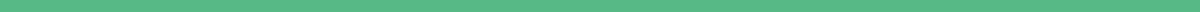 COLÉGIO EDNA RORIZ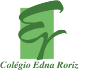 GRAVITAÇÃO UNIVERSAL - NATUREZAPeríodo: 3ª EtapaDisciplinas Envolvidas: Física, Química,  Matemática, LinguagensSérie: 1ª Ensino MédioData de Entrega: 01/10/20Valor: 5.0 pontos	VISÃO GERAL Neste trabalho, propomos uma forma alternativa para apresentar o conceito de Gravitação Universal ao aluno. Uma pesquisa histórica deverá ser realizada para apresentar os problemas que levaram à formulação de um dado conceito e mostrando os elementos que dão significado a ele. Universo, permitindo ao jovem refletir sobre sua presença e seu lugar na história do universo, tanto no tempo, como no espaço, do ponto de vista da ciência. Espera-se que ele adquira uma compreensão atualizada das hipóteses, modelos e formas de investigação sobre a origem e evolução do Universo em que vive.Texto Motivador  - O texto sugerido é, principalmente, para o professor. É possível utilizar parte dele para leitura preliminar dos alunosDIAS, Penha Maria Cardoso; SANTOS, Wilma Machado Soares; SOUZA, Mariana Thomé Marques de. A Gravitação Universal: um texto para o Ensino Médio. Rev. Bras. Ensino Fís.,  São Paulo ,  v. 26, n. 3, p. 257-271,    2004 .   Disponível em <http://www.scielo.br/scielo.php?script=sci_arttext&pid=S1806-11172004000300012&lng=pt&nrm=iso>. acessos em  15  ago.  2020.OBJETIVOSEntender a evolução dos modelos explicativos para o Universo e o Sistema Solar ao longo do tempo. Compreender os modelos explicativos para a origem do Universo. Aplicar as Leis de Kepler para compreender o movimento dos corpos celestes.Analisar quantitativamente as grandezas relacionadas com o movimento dos satélites artificiais em torno da Terra.Conhecer os sistemas geocêntrico e heliocêntrico, as leis de Kepler e suas aplicações, compreender a gravitação universal e a idéia de força ação à distância.Conhecer os planetas do sistema solar e aplicar a lei de gravitação universal no movimento de satélites.ESPECIFICAÇÕESEsse trabalho consiste em uma pesquisa individual com a produção de um  texto final deve ser formatado nas normas da ABNTPontos como apresentação, clareza de informações e bibliografia terão prioridade na nota final do trabalho.BIBLIOGRAFIA SUGERIDALivros didáticos: 
- Os fundamentos da Física - volume 1/ parte III - Editora Moderna
- Física Contexto e Aplicações - Ensino médio - volume I - Editora Scipione
- Física Conceitual - Paul G. Hewitt - Editora Bookman
Sites científicos:
- Plataforma SciELO: http://www.scielo.br/
- Google Acadêmico: https://scholar.google.com.br/CRONOGRAMAEtapa 1 1.1 - Aplicação de questionário para avaliar o conhecimento prévio dos alunosUniversidade Federal do Rio de Janeiro -  Questionário de Sondagem1. Você saberia explicar por que todas as coisas são atraídas para a superfície da Terra? 2. Se o Sol atrai a Terra, a Terra também atrai o Sol? Justifique sua resposta. 3. Por que, se a Terra realiza um movimento de rotação, os corpos e as árvores não saem voando, como um resultado deste tipo de movimento? 4. O que você acha que é responsável pela rotação da Lua em tomo da Terra? E da Terra em torno do Sol? 5. Se massa atrai massa, por que os astronautas se batem no espaço e nós, na Terra, não? 6. Por que o astronauta flutua dentro de sua nave quando ela se encontra em órbita? 1.2 - Pesquisa Bibliográfica sobre os Modelos do UniversoModelo geocêntrico do UniversoModelo heliocêntrico do UniversoEtapa 2 - Sistema Solar2.1 - A importância do Sol no Sistema Solar;2.2 - Os planetas do Sistema Solar e suas características (telúricos ou jovianos, composição, atmosfera e temperatura média);Etapa 3 - Duas Leis Importantes3.1 - As leis de Kepler 3.2 - A lei de Newton da Gravitação Universal;Etapa 4Escrita e envio do artigo seguindo todas as normas propostas via plataformas disponíveis.CRITÉRIOS DE AVALIAÇÃOA atribuição dos cinco pontos será assim realizada: Envolvimento, responsabilidade, coerência, dedicação e pontualidade => 1,0 ponto.Abordagem, profundidade e uniformidade dos textos => 2,0 pontos.Observação das normas técnicas de apresentação escrita do trabalho => 1,0 ponto.Produto Final  => 1,0 ponto.COMPLEMENTAÇÃOSistema Solar (Fig. 3) – Translações, rotações e tamanho dos planetas;Força Gravitacional dos planetas dispostos no Sistema Solar – Valor das Forças Gravitacionais entre planetas e o Sol;Isaac Newton e a Força Gravitacional – Como Isaac Newton concluiu a Força Gravitacional;Órbitas planetares e Kepler – Especificar as órbitas dos planetas em torno do Sol;Relação entre a inclinação terrestre e as suas estações – Por que as estações da Terra se invertem no pólo Norte e Sul;Navegação marítima e estrelas – Como os marinheiros conseguem se orientar pelas estrelas.   